«  Окружающий   мир »,  1   класс, Н.Ф.Виноградова, ч. 1Тема урока:  Птицы   осеньюДидактическая цель: создать условие для открытия новых знаний, расширить знания детей о птицахТип (вид) урока: урок – открытие новых знаний.Оборудование: символы и  изображения для игры «Знатоки», таблички с понятиямиЗадачи урока:познакомить учащихся с условиями жизни  птиц   осенью ;усвоить и повторить понятия «перелетные и зимующие  птицы »воспитывать любовь к природе, внимательное отношение к пернатым;Методы обучения: деятельностный метод обучениясоздание проблемной ситуации;поисковый;наглядно-иллюстративный;словесныйФормы организации деятельности:парнаягрупповаяфронтальнаяСредства обучения:учебник, ч.1рабочая тетрадьнаглядные пособияПланируемые образовательные результаты :Предметные: научатся: узнавать  птиц на рисунке; получат возможность  понимать учебную задачу  урока и стремиться её выполнять ;работать в паре ,используя представленную информацию для получения новых знаний; рассматривать иллюстрации в учебнике ,извлекать из них нужную информацию ; отвечать на вопросы и оценивать знания .Метапредметные: Регулятивные - действовать с учётом выделенных учителем ориентиров, адекватно воспринимать оценку. Познавательные – использовать различные способы поиска, сбора, обработки, анализа, организации, передачи и интерпретации информации в соответствии с коммуникативными и познавательными задачами; овдадеть логическими действиями сравнения, анализа, синтеза, обобщения, классификации по родовидовым признакам.Личностные – формирование целостного, социально ориентированного взгляда на мир в его органичном единстве и разнообразии природы, уважительного отношения к иному мнению ; принятие и освоение социальной роли обучающегося, развития мотивов учебной деятельности и личностного смысла учения. Ход урокаОрганизационный моментУчитель проверяет готовность учащихся к уроку, создает эмоциональный настрой .Повторение пройденногоРассказы ребят о том, как животные края готовятся к зиме.Рассказ идет от лица данного животного. У - Сегодня мы с вами продолжаем знакомиться с подготовкой животных к зиме. Изучение нового материала.1)Беседа о птицахУ - Прочитайте запись на доске:Строгой зиме быть, коли птица дружно в отлёт пошла.У - Что здесь записано?Д- Это народная примета У - О чём она нам рассказывает?Д - Есть птицы ,которые с приходом холодов улетают в тёплые края .У - Как называются птицы ,которые каждый год с наступлением холодов улетают на юг?Д - Перелетные.На доске табличка У - Каких ещё птиц можно считать перелётными?Д- Это птицы, которые прилетают к нам из более холодных мест перезимоватьУченик рассказывает заранее подготовленный рассказ о снегирях. (Во время рассказа звучит аудиозапись голоса снегиря)Зимой случается увидеть такое чудо: стоит заснеженное дерево, а на нем пламенеют румяные яблоки. Присмотришься — а это вовсе не яблоки. Это опустилась на дерево стайка снегирей. Грудка у снегиря красная, яркая, как бочок спелого яблока. На голове словно черная шапочка. Крылья тоже черные, спинка голубовато-серая, а надхвостье и подхвостье чисто-белые. Так нарядны только самцы — снегуры. А снегурки, как и все птицы-самочки, окрашены поскромнее.
Снегири — северяне, они — жители таежных лесов. В среднюю же полосу прилетают «погреться», когда на их родине начинаются трескучие морозы.У – Все ли птицы улетают от нас осенью?Д - Нет, есть птицы, которые никуда не улетают, а круглый год живут у нас.У - Ребята ,кто знает, как называются такие птицы?Д - Зимующие.У - Этих птиц называют оседлымиНа доске табличка У - Отгадайте загадку, о какой птице идёт речь?Я весь день ловлю жуков,
Ем букашек, червяков.
Зимовать не улетаю,
Под карнизом обитаю.
Прыг-скок! Не робей!
Я бывалый ….
Ответ: ВоробейВоробьи спокойно переносят холод. Когда им холодно, они прячут одну лапку в пушистое оперение своего брюшка, а на другой ноге стоят. Чаще воробьи сидят, прижавшись, друг к другу, нахохлившись. Воробьи чистоплотные, постоянно охорашиваются, охотно купаются зимой в снегу. Характерной чертой воробья является то, что он всегда живёт в самом тесном соседстве с человеком. Он населяет и шумные, многолюдные города, и уединённые деревни. Воробей почти не улетает за черту того города, где он родился. В городах воробью даже устанавливают памятники. Вот один из них в Белоруссии в городе Барановичи. У - Эти птицы не боятся морозов, а еду умудряются добывать в очень снежные зимы.2)Работа с учебниками .У - Откройте учебник  на стр.36.Прочитайте статью.Чтение статьи учебника.У - Как вы думаете, почему птицы улетают именно в таком порядке?(текстовый  или иллюстративный материал на стр.37в рубрике «Соображалки»)У - Итак первыми улетают насекомоядные птицы ,потому что нечем себя прокормить –с наступлением первых заморозков исчезают насекомые ,их основной корм .Последними улетают водоплавающие птицы ,потому что водоёмы долго не замерзают и они могут ещё некоторое время добывать себе еду .Мы с вами уже говорили, что у каждого из нас есть малая родина.Как вы думаете, где родина перелётных птиц?Родина для птиц – то место, где они строят свои гнёзда и выводят птенцов. ФизкультминуткаРуки подняли и покачали ими — это деревья в лесуРуки качнулись, кисти встряхнулись — ветер сбивает росу.В стороны руки, плавно помашем — это к нам птицы летят.Как они сядут, тоже покажем — крылья сложили назад.Закрепление пройденного.1.Беседа о бережном отношении к природе. У - Трудно приходиться оседлым птицам в холода. Они нуждаются в нашей помощи .Как мы можем им помочь? Ученики читают наизусть стихотворение П. ЕлфимоваЗимой птицы голодны,Накормить мы их должны.Зёрна и хлебные крошкиПоддержали их немножкоЗнают взрослые и дети,Что за птиц они в ответе.Просьба: жалейте птиц,Они не оскорбляются жалостью.Поймите птиц, пожалуйста.Как жить зимой Без червячка и мошки?!Бросайте птицам крошки.Помочь певцам,Покуда вьюги  не растаяли!Ведь птицы гибнут стаями.2) Игра-соревнование «Знатоки»На доске таблички 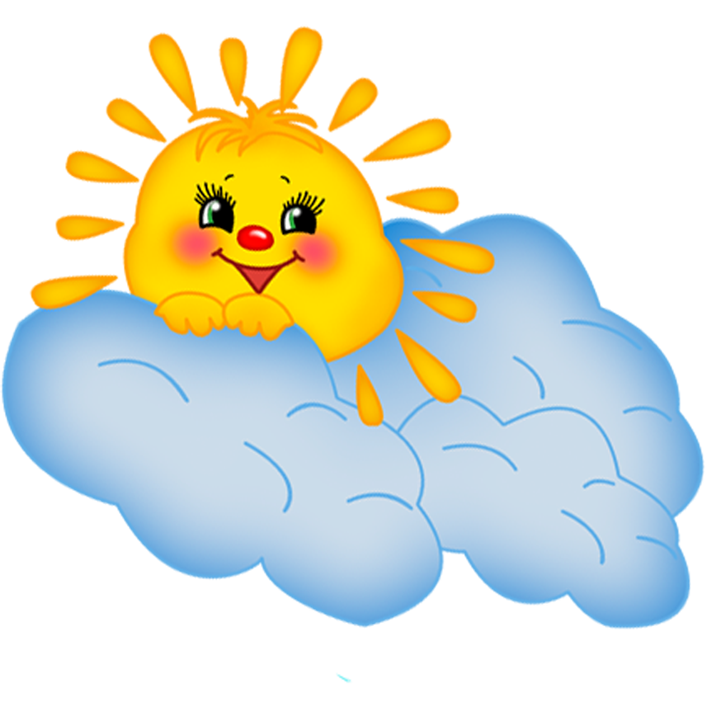 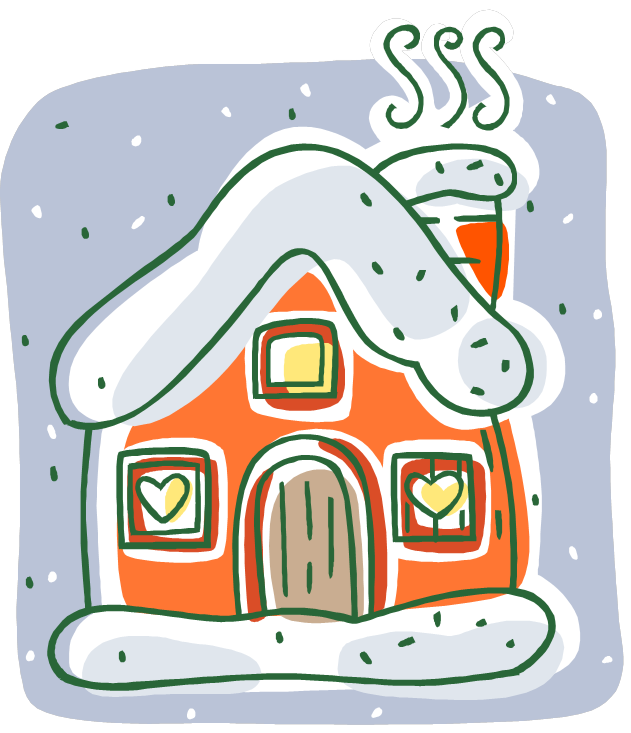 Задача:Распределить рисунки – изображения птиц по группамУчитель распределяет детей по группам и организовывает  соревнование.3)Задание в рабочей тетради (стр.20)Раскрасьте квадратик  около тех птиц, которые являются оседлыми, и нарисуйте колечко на тапке - у перелётных птиц. Итог урока Рефлексия.Птицы, как и цветы, принадлежат к творениям природы, которые словно существуют для того, чтобы дарить людям радость. И мы должны эту радость сохранить! Зимой птицам тяжело и мы будем помогать им, чтобы  услышать их голосистое пение. Сегодня мы узнали много интересного из жизни птиц. -  О чём мы с вами говорили сегодня на уроке?-  Какие открытия для себя сделали-  Как вы считаете, что необходимо запомнить?-  О чём вы бы хотели рассказать сегодня дома? Какими знаниями поделиться?
-  Подготовьте рассказ-описание любой птицы ,так, чтобы её можно было узнать.(стр.учебника 36 «Сочинялки»,стр. тетради 20)- За участие вы все получаете медали «Знаток птиц».- У вас на столе лежат смайлики, при помощи которых вы сможете оценить свою работу на уроке.1.  Я все понял и смогу объяснить товарищу.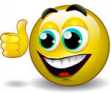 2. Я все понял, но еще не могу объяснить товарищу.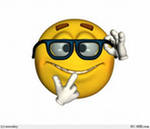 3. У меня остались вопросы.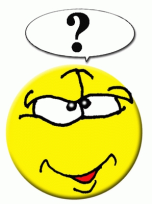 